Monday 20th April, 2020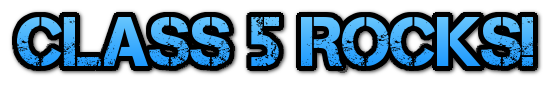 Hello Lovely Class 5 Children (and Parents/Carers)We hope you’re all keeping well, and haven't found the last couple of weeks too overwhelming. We miss you all! Hopefully, you’ll soon be getting into the swing of learning at home, although it’s bound to take a bit of getting used to, so be kind to yourselves and ask for help if you need it. Don’t ever feel as though you’re on your own or worry about work. We are all in different situations at the moment and any amount of work you can do will be a brilliant achievement! Make sure you contact us (via our Purple Mash Blog) if you need help, but be resilient and independent and remember your parents may also have important work to do. If you haven't already done so, see if you can organise your days and try and keep up with a range of activities, just like we do at school. Mrs Kermode has been trying the Joe Wicks P.E. sessions with her sons in the morning to start her day (although she couldn't walk for a couple of days to begin with. Ouch!!). Mrs Bradburn has been learning to touch type using the BBC Bitesize Dance mat game. It's great fun and is helping her get quicker at typing, though she’s not as fast as her daughter yet!! Let us know if there are other things that you have been trying - we'd really love to hear about them and maybe try them ourselves! Although we have given you a range of activities to do and will be continuing to set you work (must keep those brains active!), make sure you have breaks and do some nice things too! Try to: 1) Talk to someone who isn't in your house - contact a friend or relative via phone, video call or write a letter. 2) Read or play something for fun or to make you laugh. 3) Get some fresh air each day. 4) Try and learn a new skill – Mrs Kermode has tried to make a poppadom with her elder son this week and it failed miserably, but they had great fun (and it tasted yummy)! Mrs Bradburn has bravely used the hedge trimmer for the first time in her life. She used all the branches to make a den in the back garden with her children. 5) Above all, be patient and kind to siblings, parents and carers. Everything is a bit strange at the moment so look out for each other. We'd love to hear about your achievements so contact us with...    * something that has made you proud so far*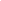 Maybe you got to grips with some new IT; maybe you made a delicious cup of tea for someone at home; maybe you finished a hard piece of work or a book; perhaps you tried a new activity with your family. The possibilities are endless!   * tell us about a challenge you have overcome and how you did it*For example, perhaps you were finding it hard to organise your time at home. We know that we have!  * some jokes please!!!*   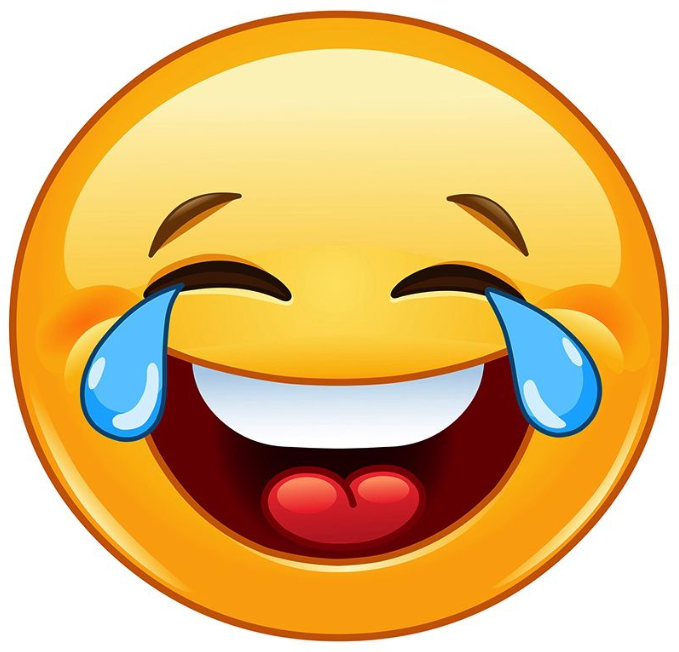 Let's try and make each other laugh as much as we can. We KNOW that you can tell some funny jokes!   We will be setting up a separate Joke Blog on Purple Mash for you to post these on.Finally, as well as our Maths and English units, which you will start to find work for weekly on our George Fentham Class Webpage, these are some of the topics we would have been looking at this term in class: Science – Lifecycles R.E. –What do Christians believe?History – Anglo SaxonsArt – Sounds ExpressiveICT – Game Creator using Purple Mash. (Remember also to check your 2Dos which you have been set please)We will be aiming to set you some fun activities for these topics to help you continue your learning journey. We’re still here to support you and will check messages regularly, so feel free to get in touch via our Purple Mash Blog, as some of your already have.  You might want some help, or you might just want to chat or to say hello! Look after yourselves and your families. Hopefully we’ll see you all soon!Mrs Kermode, Mrs Bradburn and Mrs Keast